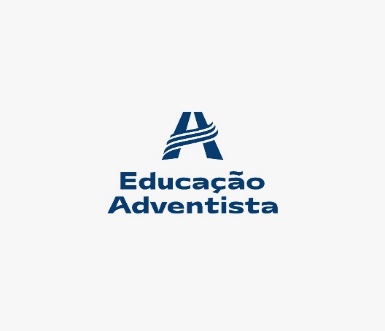 Colégio Adventista de GurupiSecretaria.eagu@adventista.org.br        telefone: 63- 3312 4806 – 3312 5108Colégio Adventista de GurupiSecretaria.eagu@adventista.org.br        telefone: 63- 3312 4806 – 3312 5108Colégio Adventista de GurupiSecretaria.eagu@adventista.org.br        telefone: 63- 3312 4806 – 3312 5108Colégio Adventista de GurupiSecretaria.eagu@adventista.org.br        telefone: 63- 3312 4806 – 3312 5108Colégio Adventista de GurupiSecretaria.eagu@adventista.org.br        telefone: 63- 3312 4806 – 3312 5108Profª: MAYARA MAIAProfª: MAYARA MAIA3º ANO B Tarde3º ANO B Tarde1° Bimestre 2020Verso da semana:  Todos os seus filhos serão ensinados pelo Senhor,e grande será a paz de suas crianças.Isaías 54:13Verso da semana:  Todos os seus filhos serão ensinados pelo Senhor,e grande será a paz de suas crianças.Isaías 54:13Verso da semana:  Todos os seus filhos serão ensinados pelo Senhor,e grande será a paz de suas crianças.Isaías 54:13Verso da semana:  Todos os seus filhos serão ensinados pelo Senhor,e grande será a paz de suas crianças.Isaías 54:13Verso da semana:  Todos os seus filhos serão ensinados pelo Senhor,e grande será a paz de suas crianças.Isaías 54:13Verso da semana:  Todos os seus filhos serão ensinados pelo Senhor,e grande será a paz de suas crianças.Isaías 54:13Verso da semana:  Todos os seus filhos serão ensinados pelo Senhor,e grande será a paz de suas crianças.Isaías 54:13DATADISCIPLINASDISCIPLINASCONTEÚDOS DE SALACONTEÚDOS DE SALATAREFA DE CASATAREFA DE CASA2ª FEIRA16/03/20ENSINO RELIGIOSOENSINO RELIGIOSOPão sobre as águas Pão sobre as águas Português pág.41Matemática pág.190 e 191Geografia pág. 101História pág. 73Trazer para aula de música um copo resistente.Português pág.41Matemática pág.190 e 191Geografia pág. 101História pág. 73Trazer para aula de música um copo resistente.2ª FEIRA16/03/20PORTUGUÊSPORTUGUÊSAs cores da natureza.As cores da natureza.Português pág.41Matemática pág.190 e 191Geografia pág. 101História pág. 73Trazer para aula de música um copo resistente.Português pág.41Matemática pág.190 e 191Geografia pág. 101História pág. 73Trazer para aula de música um copo resistente.2ª FEIRA16/03/20MATEMÁTICAMATEMÁTICAQual é o maior?Qual é o maior?Português pág.41Matemática pág.190 e 191Geografia pág. 101História pág. 73Trazer para aula de música um copo resistente.Português pág.41Matemática pág.190 e 191Geografia pág. 101História pág. 73Trazer para aula de música um copo resistente.2ª FEIRA16/03/20HISTÓRIAHISTÓRIAMinha rua: Como era e como está agora.Minha rua: Como era e como está agora.Português pág.41Matemática pág.190 e 191Geografia pág. 101História pág. 73Trazer para aula de música um copo resistente.Português pág.41Matemática pág.190 e 191Geografia pág. 101História pág. 73Trazer para aula de música um copo resistente.2ª FEIRA16/03/20GEOGRAFIAGEOGRAFIAPecuária  Pecuária  Português pág.41Matemática pág.190 e 191Geografia pág. 101História pág. 73Trazer para aula de música um copo resistente.Português pág.41Matemática pág.190 e 191Geografia pág. 101História pág. 73Trazer para aula de música um copo resistente.3ª FEIRA17/03/20ENSINO RELIGIOSOENSINO RELIGIOSOMeditação.Meditação.Ciências trazer figuras da pág. 217 recortada.Português pág. 43Ciências trazer figuras da pág. 217 recortada.Português pág. 433ª FEIRA17/03/20MÚSICAMÚSICASonoridadeSonoridadeCiências trazer figuras da pág. 217 recortada.Português pág. 43Ciências trazer figuras da pág. 217 recortada.Português pág. 433ª FEIRA17/03/20EDUCAÇÃO FÍSICAEDUCAÇÃO FÍSICACoordenação viso motoraCoordenação viso motoraCiências trazer figuras da pág. 217 recortada.Português pág. 43Ciências trazer figuras da pág. 217 recortada.Português pág. 433ª FEIRA17/03/20PRODUÇÃO TEXTUALPRODUÇÃO TEXTUALEntrevista. Oficina de escritoresA entrevista.Entrevista. Oficina de escritoresA entrevista.Ciências trazer figuras da pág. 217 recortada.Português pág. 43Ciências trazer figuras da pág. 217 recortada.Português pág. 433ª FEIRA17/03/20CIÊNCIAS CIÊNCIAS Flora Amazônica.Flora Amazônica.Ciências trazer figuras da pág. 217 recortada.Português pág. 43Ciências trazer figuras da pág. 217 recortada.Português pág. 43 4ª FEIRA18/03/20ENSINO RELIGIOSO  ENSINO RELIGIOSO  MeditaçãoMeditaçãoGeografia pág. 102. ( no caderno; Valor 2,0; Entregar 23/03)Matemática (caderno)Português ( caderno)Geografia pág. 102. ( no caderno; Valor 2,0; Entregar 23/03)Matemática (caderno)Português ( caderno) 4ª FEIRA18/03/20EDUCAÇÃO FÍSICA EDUCAÇÃO FÍSICA Coordenação viso motora Coordenação viso motoraCoordenação viso motora Coordenação viso motoraGeografia pág. 102. ( no caderno; Valor 2,0; Entregar 23/03)Matemática (caderno)Português ( caderno)Geografia pág. 102. ( no caderno; Valor 2,0; Entregar 23/03)Matemática (caderno)Português ( caderno) 4ª FEIRA18/03/20PORTUGUÊSPORTUGUÊSDígrafo.Dígrafo.Geografia pág. 102. ( no caderno; Valor 2,0; Entregar 23/03)Matemática (caderno)Português ( caderno)Geografia pág. 102. ( no caderno; Valor 2,0; Entregar 23/03)Matemática (caderno)Português ( caderno) 4ª FEIRA18/03/20MATEMÁTICAMATEMÁTICAFiguras geométricas espaciais.Figuras geométricas espaciais.Geografia pág. 102. ( no caderno; Valor 2,0; Entregar 23/03)Matemática (caderno)Português ( caderno)Geografia pág. 102. ( no caderno; Valor 2,0; Entregar 23/03)Matemática (caderno)Português ( caderno) 4ª FEIRA18/03/20HISTÓRIAHISTÓRIAAs ruas e seus nomes.As ruas e seus nomes.Geografia pág. 102. ( no caderno; Valor 2,0; Entregar 23/03)Matemática (caderno)Português ( caderno)Geografia pág. 102. ( no caderno; Valor 2,0; Entregar 23/03)Matemática (caderno)Português ( caderno)      5ªFEIRA 19/03/20ENSINO RELIGIOSOENSINO RELIGIOSOMeditação.Meditação.Português (caderno).Matemática (caderno)Estudar a tabuada do 2Estudar para simulado.Português (caderno).Matemática (caderno)Estudar a tabuada do 2Estudar para simulado.      5ªFEIRA 19/03/20PORTUGUÊS PORTUGUÊS LH – NHLH – NHPortuguês (caderno).Matemática (caderno)Estudar a tabuada do 2Estudar para simulado.Português (caderno).Matemática (caderno)Estudar a tabuada do 2Estudar para simulado.      5ªFEIRA 19/03/20MATEMÁTICAMATEMÁTICAEscrita dos números.Escrita dos números.Português (caderno).Matemática (caderno)Estudar a tabuada do 2Estudar para simulado.Português (caderno).Matemática (caderno)Estudar a tabuada do 2Estudar para simulado.      5ªFEIRA 19/03/20GEOGRAFIA GEOGRAFIA Profissionais que trabalham no campo.Profissionais que trabalham no campo.Português (caderno).Matemática (caderno)Estudar a tabuada do 2Estudar para simulado.Português (caderno).Matemática (caderno)Estudar a tabuada do 2Estudar para simulado.      5ªFEIRA 19/03/20INGLÊSINGLÊSColors and days of the week.Colors and days of the week.Português (caderno).Matemática (caderno)Estudar a tabuada do 2Estudar para simulado.Português (caderno).Matemática (caderno)Estudar a tabuada do 2Estudar para simulado.6ªFEIRA20/03/20ENSINO RELIGIOSOENSINO RELIGIOSOMeditação.Meditação.Estudar para prova de segunda-feira.Estudar a tabuada do 2.Português: Projeto uma viagem no mundo da literatura. Leia e preencha o passaporte.Estudar para prova de segunda-feira.Estudar a tabuada do 2.Português: Projeto uma viagem no mundo da literatura. Leia e preencha o passaporte.6ªFEIRA20/03/20CIÊNCIASCIÊNCIASMata Atlântica.Mata Atlântica.Estudar para prova de segunda-feira.Estudar a tabuada do 2.Português: Projeto uma viagem no mundo da literatura. Leia e preencha o passaporte.Estudar para prova de segunda-feira.Estudar a tabuada do 2.Português: Projeto uma viagem no mundo da literatura. Leia e preencha o passaporte.6ªFEIRA20/03/20PORTUGUÊS PORTUGUÊS SimuladoSimuladoEstudar para prova de segunda-feira.Estudar a tabuada do 2.Português: Projeto uma viagem no mundo da literatura. Leia e preencha o passaporte.Estudar para prova de segunda-feira.Estudar a tabuada do 2.Português: Projeto uma viagem no mundo da literatura. Leia e preencha o passaporte.6ªFEIRA20/03/20MATEMÁTICAMATEMÁTICAProbleminhasProbleminhasEstudar para prova de segunda-feira.Estudar a tabuada do 2.Português: Projeto uma viagem no mundo da literatura. Leia e preencha o passaporte.Estudar para prova de segunda-feira.Estudar a tabuada do 2.Português: Projeto uma viagem no mundo da literatura. Leia e preencha o passaporte.6ªFEIRA20/03/20ARTEARTEColagemColagemEstudar para prova de segunda-feira.Estudar a tabuada do 2.Português: Projeto uma viagem no mundo da literatura. Leia e preencha o passaporte.Estudar para prova de segunda-feira.Estudar a tabuada do 2.Português: Projeto uma viagem no mundo da literatura. Leia e preencha o passaporte.Senhores pais; preciso que façam margens nos cadernos.Obs.:  dia 23/03 vamos começar as avaliações bimestrais. Trazer todos os dias apostila 0 1, estojo completo, agenda e dicionário.Para as aulas de Educação Física trazer toalha de rosto e garrafa de água.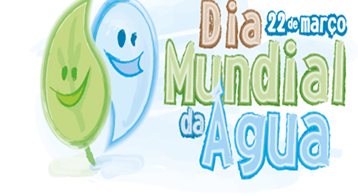 Senhores pais; preciso que façam margens nos cadernos.Obs.:  dia 23/03 vamos começar as avaliações bimestrais. Trazer todos os dias apostila 0 1, estojo completo, agenda e dicionário.Para as aulas de Educação Física trazer toalha de rosto e garrafa de água.Senhores pais; preciso que façam margens nos cadernos.Obs.:  dia 23/03 vamos começar as avaliações bimestrais. Trazer todos os dias apostila 0 1, estojo completo, agenda e dicionário.Para as aulas de Educação Física trazer toalha de rosto e garrafa de água.Senhores pais; preciso que façam margens nos cadernos.Obs.:  dia 23/03 vamos começar as avaliações bimestrais. Trazer todos os dias apostila 0 1, estojo completo, agenda e dicionário.Para as aulas de Educação Física trazer toalha de rosto e garrafa de água.Senhores pais; preciso que façam margens nos cadernos.Obs.:  dia 23/03 vamos começar as avaliações bimestrais. Trazer todos os dias apostila 0 1, estojo completo, agenda e dicionário.Para as aulas de Educação Física trazer toalha de rosto e garrafa de água.Senhores pais; preciso que façam margens nos cadernos.Obs.:  dia 23/03 vamos começar as avaliações bimestrais. Trazer todos os dias apostila 0 1, estojo completo, agenda e dicionário.Para as aulas de Educação Física trazer toalha de rosto e garrafa de água.Senhores pais; preciso que façam margens nos cadernos.Obs.:  dia 23/03 vamos começar as avaliações bimestrais. Trazer todos os dias apostila 0 1, estojo completo, agenda e dicionário.Para as aulas de Educação Física trazer toalha de rosto e garrafa de água.Colégio Adventista de GurupiSecretaria.eagu@adventista.org.br        telefone: 63- 3312 4806 – 3312 5108Colégio Adventista de GurupiSecretaria.eagu@adventista.org.br        telefone: 63- 3312 4806 – 3312 5108Colégio Adventista de GurupiSecretaria.eagu@adventista.org.br        telefone: 63- 3312 4806 – 3312 5108Colégio Adventista de GurupiSecretaria.eagu@adventista.org.br        telefone: 63- 3312 4806 – 3312 5108Colégio Adventista de GurupiSecretaria.eagu@adventista.org.br        telefone: 63- 3312 4806 – 3312 5108Profª: MAYARA MAIAProfª: MAYARA MAIA3º ANO A Manhã3º ANO A Manhã1° Bimestre 2020Verso da semana:  Todos os seus filhos serão ensinados pelo Senhor,e grande será a paz de suas crianças.Isaías 54:13Verso da semana:  Todos os seus filhos serão ensinados pelo Senhor,e grande será a paz de suas crianças.Isaías 54:13Verso da semana:  Todos os seus filhos serão ensinados pelo Senhor,e grande será a paz de suas crianças.Isaías 54:13Verso da semana:  Todos os seus filhos serão ensinados pelo Senhor,e grande será a paz de suas crianças.Isaías 54:13Verso da semana:  Todos os seus filhos serão ensinados pelo Senhor,e grande será a paz de suas crianças.Isaías 54:13Verso da semana:  Todos os seus filhos serão ensinados pelo Senhor,e grande será a paz de suas crianças.Isaías 54:13Verso da semana:  Todos os seus filhos serão ensinados pelo Senhor,e grande será a paz de suas crianças.Isaías 54:13DATADISCIPLINASDISCIPLINASCONTEÚDOS DE SALACONTEÚDOS DE SALATAREFA DE CASATAREFA DE CASA2ª FEIRA16/03/20ENSINO RELIGIOSOENSINO RELIGIOSOPão sobre as águas.Pão sobre as águas.Português pág. 41Matemática pág.190 e 191Geografia pág. 101História pág. 73Trazer para aula de música um copo resistente.Português pág. 41Matemática pág.190 e 191Geografia pág. 101História pág. 73Trazer para aula de música um copo resistente.2ª FEIRA16/03/20PORTUGUÊSPORTUGUÊSAs cores da natureza.As cores da natureza.Português pág. 41Matemática pág.190 e 191Geografia pág. 101História pág. 73Trazer para aula de música um copo resistente.Português pág. 41Matemática pág.190 e 191Geografia pág. 101História pág. 73Trazer para aula de música um copo resistente.2ª FEIRA16/03/20MATEMÁTICAMATEMÁTICAQual é o maior?Qual é o maior?Português pág. 41Matemática pág.190 e 191Geografia pág. 101História pág. 73Trazer para aula de música um copo resistente.Português pág. 41Matemática pág.190 e 191Geografia pág. 101História pág. 73Trazer para aula de música um copo resistente.2ª FEIRA16/03/20HISTÓRIAHISTÓRIAMinha rua: Como era e como está agora.Minha rua: Como era e como está agora.Português pág. 41Matemática pág.190 e 191Geografia pág. 101História pág. 73Trazer para aula de música um copo resistente.Português pág. 41Matemática pág.190 e 191Geografia pág. 101História pág. 73Trazer para aula de música um copo resistente.2ª FEIRA16/03/20GEOGRAFIAGEOGRAFIAPecuária. Pecuária. Português pág. 41Matemática pág.190 e 191Geografia pág. 101História pág. 73Trazer para aula de música um copo resistente.Português pág. 41Matemática pág.190 e 191Geografia pág. 101História pág. 73Trazer para aula de música um copo resistente.3ª FEIRA17/03/20ENSINO RELIGIOSOENSINO RELIGIOSOMeditação.Meditação.Português pág. 43Ciências Trazer figuras da pág. 217 recortada.Português pág. 43Ciências Trazer figuras da pág. 217 recortada.3ª FEIRA17/03/20MÚSICAMÚSICASonoridadeSonoridadePortuguês pág. 43Ciências Trazer figuras da pág. 217 recortada.Português pág. 43Ciências Trazer figuras da pág. 217 recortada.3ª FEIRA17/03/20PRODUÇÃO TEXTUAL PRODUÇÃO TEXTUAL Entrevista. Oficina de escritores.A entrevista.Entrevista. Oficina de escritores.A entrevista.Português pág. 43Ciências Trazer figuras da pág. 217 recortada.Português pág. 43Ciências Trazer figuras da pág. 217 recortada.3ª FEIRA17/03/20MATEMÁTICAMATEMÁTICAFiguras geométricas espaciais.Figuras geométricas espaciais.Português pág. 43Ciências Trazer figuras da pág. 217 recortada.Português pág. 43Ciências Trazer figuras da pág. 217 recortada.3ª FEIRA17/03/20CIÊNCIAS CIÊNCIAS Flora Amazônica.Flora Amazônica.Português pág. 43Ciências Trazer figuras da pág. 217 recortada.Português pág. 43Ciências Trazer figuras da pág. 217 recortada. 4ª FEIRA18/03/20ENSINO RELIGIOSO  ENSINO RELIGIOSO  MeditaçãoMeditaçãoGeografia pág.102Matemática (caderno)Português (caderno)Geografia pág.102Matemática (caderno)Português (caderno) 4ª FEIRA18/03/20PORTUGUÊS PORTUGUÊS DígrafoDígrafoGeografia pág.102Matemática (caderno)Português (caderno)Geografia pág.102Matemática (caderno)Português (caderno) 4ª FEIRA18/03/20GEOGRAFIAGEOGRAFIAProfissionais que trabalham no campo.Profissionais que trabalham no campo.Geografia pág.102Matemática (caderno)Português (caderno)Geografia pág.102Matemática (caderno)Português (caderno) 4ª FEIRA18/03/20HISTÓRIAHISTÓRIAAs rua e seus nomes.As rua e seus nomes.Geografia pág.102Matemática (caderno)Português (caderno)Geografia pág.102Matemática (caderno)Português (caderno) 4ª FEIRA18/03/20CIÊNCIASCIÊNCIASMata Atlântica.Mata Atlântica.Geografia pág.102Matemática (caderno)Português (caderno)Geografia pág.102Matemática (caderno)Português (caderno)      5ªFEIRA 19/03/20ENSINO RELIGIOSOENSINO RELIGIOSOMeditação.Meditação.Português (caderno).Matemática (caderno).Estudar a tabuada do 2.Estudar para simulado.Português (caderno).Matemática (caderno).Estudar a tabuada do 2.Estudar para simulado.      5ªFEIRA 19/03/20PORTUGUÊS PORTUGUÊS LH-NHLH-NHPortuguês (caderno).Matemática (caderno).Estudar a tabuada do 2.Estudar para simulado.Português (caderno).Matemática (caderno).Estudar a tabuada do 2.Estudar para simulado.      5ªFEIRA 19/03/20MATEMÁTICAMATEMÁTICAProbleminhas.Probleminhas.Português (caderno).Matemática (caderno).Estudar a tabuada do 2.Estudar para simulado.Português (caderno).Matemática (caderno).Estudar a tabuada do 2.Estudar para simulado.      5ªFEIRA 19/03/20ED. FÍSICAED. FÍSICACoordenação viso motoraCoordenação viso motoraPortuguês (caderno).Matemática (caderno).Estudar a tabuada do 2.Estudar para simulado.Português (caderno).Matemática (caderno).Estudar a tabuada do 2.Estudar para simulado.      5ªFEIRA 19/03/20INGLÊSINGLÊSColors and days of the week.Colors and days of the week.Português (caderno).Matemática (caderno).Estudar a tabuada do 2.Estudar para simulado.Português (caderno).Matemática (caderno).Estudar a tabuada do 2.Estudar para simulado.6ªFEIRA20/03/20ENSINO RELIGIOSOENSINO RELIGIOSOMeditação.Meditação.Estudar para a prova de segunda-feira.Estudar a tabuada do 2.Português: Projeto uma viagem no mundo da literatura. Leia e preencha o passaporte.Estudar para a prova de segunda-feira.Estudar a tabuada do 2.Português: Projeto uma viagem no mundo da literatura. Leia e preencha o passaporte.6ªFEIRA20/03/20EDUCAÇÃO FÍSICAEDUCAÇÃO FÍSICACoordenação viso motoraCoordenação viso motoraEstudar para a prova de segunda-feira.Estudar a tabuada do 2.Português: Projeto uma viagem no mundo da literatura. Leia e preencha o passaporte.Estudar para a prova de segunda-feira.Estudar a tabuada do 2.Português: Projeto uma viagem no mundo da literatura. Leia e preencha o passaporte.6ªFEIRA20/03/20PORTUGUÊS PORTUGUÊS Simulado.Simulado.Estudar para a prova de segunda-feira.Estudar a tabuada do 2.Português: Projeto uma viagem no mundo da literatura. Leia e preencha o passaporte.Estudar para a prova de segunda-feira.Estudar a tabuada do 2.Português: Projeto uma viagem no mundo da literatura. Leia e preencha o passaporte.6ªFEIRA20/03/20MATEMÁTICAMATEMÁTICAEscrita dos números.Escrita dos números.Estudar para a prova de segunda-feira.Estudar a tabuada do 2.Português: Projeto uma viagem no mundo da literatura. Leia e preencha o passaporte.Estudar para a prova de segunda-feira.Estudar a tabuada do 2.Português: Projeto uma viagem no mundo da literatura. Leia e preencha o passaporte.6ªFEIRA20/03/20ARTEARTEColagem.Colagem.Estudar para a prova de segunda-feira.Estudar a tabuada do 2.Português: Projeto uma viagem no mundo da literatura. Leia e preencha o passaporte.Estudar para a prova de segunda-feira.Estudar a tabuada do 2.Português: Projeto uma viagem no mundo da literatura. Leia e preencha o passaporte.Senhores pais; preciso que façam margens nos cadernos.Obs.:  dia 23/03 vamos começar as avaliações bimestrais. Trazer todos os dias apostila 0 1, estojo completo, agenda e dicionário.Para as aulas de Educação Física trazer toalha de rosto e garrafa de água.Senhores pais; preciso que façam margens nos cadernos.Obs.:  dia 23/03 vamos começar as avaliações bimestrais. Trazer todos os dias apostila 0 1, estojo completo, agenda e dicionário.Para as aulas de Educação Física trazer toalha de rosto e garrafa de água.Senhores pais; preciso que façam margens nos cadernos.Obs.:  dia 23/03 vamos começar as avaliações bimestrais. Trazer todos os dias apostila 0 1, estojo completo, agenda e dicionário.Para as aulas de Educação Física trazer toalha de rosto e garrafa de água.Senhores pais; preciso que façam margens nos cadernos.Obs.:  dia 23/03 vamos começar as avaliações bimestrais. Trazer todos os dias apostila 0 1, estojo completo, agenda e dicionário.Para as aulas de Educação Física trazer toalha de rosto e garrafa de água.Senhores pais; preciso que façam margens nos cadernos.Obs.:  dia 23/03 vamos começar as avaliações bimestrais. Trazer todos os dias apostila 0 1, estojo completo, agenda e dicionário.Para as aulas de Educação Física trazer toalha de rosto e garrafa de água.Senhores pais; preciso que façam margens nos cadernos.Obs.:  dia 23/03 vamos começar as avaliações bimestrais. Trazer todos os dias apostila 0 1, estojo completo, agenda e dicionário.Para as aulas de Educação Física trazer toalha de rosto e garrafa de água.Senhores pais; preciso que façam margens nos cadernos.Obs.:  dia 23/03 vamos começar as avaliações bimestrais. Trazer todos os dias apostila 0 1, estojo completo, agenda e dicionário.Para as aulas de Educação Física trazer toalha de rosto e garrafa de água.